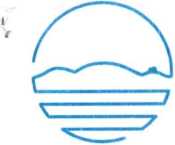 Smlouva o dodávce vody a odvádění odpadních vod
č.40066/00001uzavřená v souladu s ustanovením § 8 odst. 16 a 17 zákona č. 274/2001 Sb., o vodovodech a kanalizacích pro veřejnou potřebu a o změně některých zákonů (zákon o vodovodech a kanalizacích), v platném znění a vyhláškou č. 428/2001 Sb., kterou se provádí zákon č. 274/2001 Sb., o vodovodech a kanalizacích pro veřejnou potřebu a o změně některých zákonů (zákon o vodovodech a kanalizacích), v platném znění.Smluvní strany :DODAVATEL:Vodovody a kanalizace Břeclav, a.s.zapsaný v obchodním rejstříku vedeném:Krajský soud v Brně, oddíl B, vložka 1176zastoupený (jméno): Milan Vojta, MBA, M.A.funkce: ředitel společnostiKontaktní údaje platné ke dni podpisu smlouvy:Tel:	.......​.......​.........​........​................​........	Web: www.vak-bv.czČíslo účtu dodavatele:	1908651/0100(dále jen "Dodavatel1')ODBĚRATEL:	zákaznický účet č.: 8000661295Zdravotnická záchranná služba Jihomoravského kraje, příspěvková organizace se sídlem: Ulice: Kamenice Část obce: Brno-Bohunice Obec:	BrnoStát:	Česká republikaIČ:	00346292zapsaný v obchodním rejstříku vedeném:Krajský soud v Brně, Pr 1245 zastoupený (jméno): MUDr. Albrechtová Hana (funkce): ředitel zastoupený právnickou osobou: Název: sídlo: IČ: (dále jen "Odběratel")Adresa pro doručování:Zdravotnická záchranná služba Jmk, p.o.Ulice: KameniceČást obce: Brno-BohuniceDodací pošta 62500 Brno 25Tel:Předmět smlouvyPředmětem smlouvy je úprava vztahů mezi dodavatelem a odběratelem při dodávkách vody z vodovodu a při odvádění odpadních vod kanalizací.Vlastníkem vodovodu a kanalizace je: Vodovody a kanalizace Břeclav, a.s.Provozovatelem vodovodu a kanalizace jsou Vodovody a kanalizace Břeclav, a.s., IČ: 49455168, se sídlem Břeclav, Čechova 1300/23, PSČ 690 02, společnost zapsaná v obchodním rejstříku Krajského soudu v Brně, oddíl B, vložka 1176.Odběratel prohlašuje, že je vlastníkem vodovodní a kanalizační přípojky.Počet osob trvale připojených na vodovod a kanalizaci ke dni podpisu smlouvy: 0Dodávka vodyDodavatel se zavazuje zajistit pro odběratele dodávku vody, za což se odběratel zavazuje hradit dodavateli úplatu (dále jen vodné).Požadavky na kvalitu pitné vody jsou stanoveny vyhláškou č. 252/2004 Sb.Doporučené hodnoty pro vápník a hořčík jsou následující:Vápník	40	mg/lHořčík	20	mg/lMaximální přípustná hodnota pro dusičnany je:Dusičnany	50	mg/lTlakové poměry:Maximální tlak	0,60	MPaMinimální tlak	0,15	MPaDalší ukazatele jakosti pitné vody v místě plnění jsou k dispozici na internetových stránkách dodavatele www.vak-bv.cz/o-spolecnosti/rozbory-vody/ nebo v jeho sídle.Limit množství dodávané vody je dán profilem přípojky a kapacitou vodoměru.Množství dodané vody bude zjišťováno:hlavním vodoměremUmístění měřidla: šachtaOsazení, údržbu a výměnu vodoměru provádí dodavatel. Výměnu vodoměru oznámí odběrateli alespoň 15 dní předem, a to s uvedením dne, kdy výměna proběhne. Odběratel je povinen umožnit dodavateli přístup k vodoměru, chránit vodoměr před poškozením a bez zbytečného odkladu oznámit dodavateli závady v měření. Termín odečtu vodoměru stanoví dodavatel. Pokud není vodoměr v době odečtu pro dodavatele přístupný, je odběratel povinen do 5 dnů ohlásit dodavateli na zvláštním tiskopisu, který na místě zanechá pověřený zaměstnanec dodavatele, přesný stav počítadla vodoměru. Neučiní-li tak odběratel, je dodavatel oprávněn použít jako podklad pro vyúčtování dodávky vody údaj o průměrné dodávce vody za uplynulé období, případně jiný zákonem stanovený způsob. Jakýkoliv zásah do vodoměru bez souhlasu dodavatele je nepřípustný a dodavatel má právo jednotlivé části vodoměru zajistit proti neoprávněné manipulaci. Byla-li nefunkčnost nebo poškození vodoměru způsobena nedostatečnou ochranou vodoměru odběratelem nebo přímým zásahem odběratele vedoucím k poškození vodoměru, hradí újmu a náklady spojené s výměnou vodoměru odběratel.Odvádění odpadních vodDodavatel se zavazuje zajistit pro odběratele odvádění odpadních vod kanalizací a jejich čištění, za což se odběratel zavazuje hradit dodavateli úplatu (dále jen stočné).Množství odváděné odpadní vody bude stanoveno:ve stejné výši jako množství vody dodané (odebrané) z vodovodu, a to za předpokladu, že odběratel nebude vypouštět do kanalizace vodu z jiných zdrojů než z vodovodu. Bude-li odběratel vypouštět do kanalizace vodu z jiných zdrojů než z vodovodu, o čemž je povinen dodavatele vyrozumět, zjistí se množství vypouštěných odpadních vod odborným výpočtem ověřeným provozovatelem.Jestliže odběratel vodu dodanou vodovodem zčásti spotřebuje bez vypuštění do kanalizace a toto množství je prokazatelně větší než 30 m3 za rok, zjistí se množství vypouštěné odpadní vody do kanalizace měřením, je-li instalováno měřidlo. Pokud není instalováno měřidlo, bude množství vypouštěné odpadní vody do kanalizace stanoveno výpočtem. Uplatňovaný způsob výpočtu je k dispozici na internetových stránkách dodavatele; nebo v jeho sídle.Je-li odběratel povinen platit za odvádění srážkových vod do kanalizace bude jejich množství stanoveno níže uvedeným způsobem.Množství srážkových vod odváděných do kanalizace:z toho:Roční množství odváděných srážkových vod je součinem celkové redukované plochy a dlouhodobého srážkového normálu.$ Množství srážkových vod odváděných do kanalizace se vypočte podle vzorce uvedeného v příloze č. 16 vyhl. č. 428/2001 Sb. na základě dlouhodobého srážkového normálu v oblasti, ze které jsou srážkové vody odváděny do kanalizace, zjištěného u příslušné regionální pobočky Českého hydrometeorologického ústavu a podle druhu a velikosti ploch nemovitostí a příslušných odtokových součinitelů uvedených v příloze č. 16 vyhl. č. 428/2001 Sb. Kanalizací mohou být odváděny odpadní vody jen v limitech znečištění a v množství stanoveném v kanalizačním řádu. Limit množství odváděné odpadní vody není stanoven. Odběratel byl ovšem výslovně upozorněn na skutečnost, že kapacita kanalizace je omezená a při intenzivních dešťových srážkách může dojít k jejímu.zahlcení.Limity znečištění pro vypouštěné odpadní vody jsou stanoveny v kanalizačním řádu. Kanalizační řád je k dispozici v sídle dodavatele a na internetových stránkách dodavatele.Cena a platební podmínkyCena za dodávku vody (vodné) a za odvádění odpadních vod (stočné) se stanovuje v souladu s platnými právními a cenovými předpisy. Ceny vodného a stočného budou vyhlášeny vždy vyvěšením v sídle dodavatele, na internetových stránkách dodavatele, na místně příslušném obecním nebo městském úřadě a v regionálním tisku.Zálohové platby za vodné a stočné budou hrazeny do termínu splatnosti uvedeného na příslušném dokladu zaslaném dodavatelem odběrateli následujícím způsobem:NesjednánoVyúčtování za vodné a stočné ( dále jen faktury) budou hrazeny do termínu splatnosti uvedeného na tomto dokladu následujícím způsobem:Převodní příkaz _	_			 . _ _	.Případné přeplatky vrací dodavatel odběrateli následujícím způsobem:	*Převodní příkaz na č. účtu 117203514/0600Elektronický přenos účetních dokladů: na emailovou adresu: info@zzsjmk.czBude-li odběratel v prodlení se zaplacením plnění vyúčtovaných v souladu s touto smlouvou, je povinen zaplatit dodavateli náklady spojené se zasláním výzev k plnění.Neoprávněný odběr vody a neoprávněné vypouštění odpadních vodNeoprávněným odběrem vody je ve smyslu § 10 odst. 1 zákona č. 274/2001 Sb. odběr:před vodoměrem,bez uzavřené písemné smlouvy o dodávce vody nebo v rozporu s ní,přes vodoměr, který v důsledku zásahu odběratele odběr nezaznamenává nebo zaznamenává odběr menší, než je odběr skutečný,přes vodoměr, který odběratel nedostatečně ochránil před poškozením.Neoprávněným vypouštěním odpadních vod do kanalizace je ve smyslu § 10 odst. 2 zákona č. 274/2001 Sb. vypouštění:bez uzavřené písemné smlouvy o odvádění odpadních vod nebo v rozporu s ní,V rozporu s podmínkami stanovenými pro odběratele kanalizačním řádem,přes měřicí zařízení neschválené provozovatelem nebo přes měřící zařízení, které v důsledku zásahu odběratele množství vypuštěných odpadních vod nezaznamenává nebo zaznamenává množství menší, než je množství skutečné.	t IOdběratel je povinen nahradit dodavateli ztráty vzniklé neoprávněným odběrem vody a neoprávněným vypouštěním odpadních vod.	"? Za’neoprávněný odběr‘vody a za neoprávněné vypouštění odpadních vod je dodavatel oprávněn uplatnit vůči odběrateli smluvní pokutu ve výši 50.000,- Kč.Dodavatel je rovněž oprávněn uplatnit vůči odběrateli smluvní pokutu ve výši 10.000,- Kč v případě, jestliže: - neumožní dodavateli přístup k měřidlu, prověření stavu měřidla či jeho řádný odečet, - neumožní dodavateli přístup k místu odběru vzorku odpadní vody, - bude porušena plomba měřidla, - odběratel uvede ve smlouvě nesprávné údaje mající vliv na určení výše plněníSmluvní pokuta je splatná ve lhůtě 10 dnů ode dne jejího vyúčtování.VII. Ostatní a závěrečná ustanoveníTato smlouva se řídí ustanoveními zákona č. 274/2001 Sb., jeho prováděcích předpisů a zákona č. 89/2012 Sb. občanského zákoníku.Smluvní strany se výslovné dohodly, že za dodávku vody a odvádění odpadních vod uskutečněné přede dnem uzavření této smlouvy na výše specifikovaném místě plnění je dodavatel oprávněn vyúčtovat odběrateli vodné/stočné ve výši dohodnuté touto smlouvou a odběratel se zavazuje toto vodné/stočné uhradit. Pokud byla dodavatelem již přede dnem uzavření této smlouvy dodána voda/odvedena odpadní voda , činí smluvní strany nesporným, že:Plnění poskytnuto ode dne: 03.02.2024Čísla / stavy měřidel k tomuto datu:V 29225147	/	134m3Odběratel se zavazuje sdělit dodavateli písemně změny veškerých skutečností týkajících se předmětu této smlouvy, a to nejpozději do 14 dnů ode dne, kdy taková změna nastala.V souvislosti s ukončením účinnosti této smlouvy, je odběratel povinen umožnit dodavateli provedení konečného odečtu vodoměru, jeho demontáž a poskytnout dodavateli další součinnost potřebnou k ukončení odběru vody a odvádění odpadních vod . Veškeré činnosti související s ukončením odběru vody a odváděním odpadních vod provede dodavatel na náklady odběratele, přičemž je oprávněn požadovat zálohu na provedení těchto činností, a to až do výše předpokládaných nákladů.Smluvní strany se dohodly, že pokud odběratel tuto smlouvu řádně neukončí v souvislosti se změnou vlastnictví připojené nemovitosti (odběrného místa) dohodou s dodavatelem, zaniká tato smlouva ke dni, kdy nový vlastník připojené nemovitosti (odběrného místa) prokáže dodavateli nabytí vlastnického práva k ní a uzavře novou smlouvu o dodávce vody a odvádění odpadních vod k odběrnému místu.Bude-li odběratel v prodlení s placením sjednaného vodného a stočného či s placením sjednaných záloh na vodné a stočné delším než 30 dnů, je dodavatel oprávněn po předchozím oznámení přerušit dodávku vody a odváděni odpadních vod . Dodavatel obnoví dodávku vody a odvádění odpadních vod ihned poté, kdy odběratel dluh zaplatí, a to spolu s náklady spojenými s přerušením a obnovením dodávky vody a odvádění odpadních vod . Dodavatel neodpovídá za škody vzniklé odběrateli v důsledku přerušení dodávky vody a odvádění odpadních vod z důvodu prodlení s úhradou vodného a stočného či záloh na vodné a stočné.Tato smlouva ruší a nahrazuje veškerá předchozí ujednání smluvních stran vztahující se k témuž odběrnému místu.Smlouva se uzavírá na dobu neurčitou, s výpovědní lhůtou 1 měsíce, která počne běžet prvního dne měsíce následujícího po doručení výpovědi.Smlouva je vyhotovena ve dvou stejnopisech, přičemž každá strana obdrží po jednom.Smluvní strany prohlašují, že si smlouvu přečetly, s jejím obsahem souhlasí a na důkaz toho ji podepisují.Smlouvu lze měnit pouze písemnými dodatky. Změna právních předpisů, v důsledku které dojde ke změně ceny plnění poskytovaných dle této smlouvy, nevyžaduje uzavření nové smlouvy či dodatku k ní.Změna trvalého bydliště nebo sídla odběratele, korespondenční adresy a způsobu placení, která bude dodavatelem provedena na základě písemného oznámení či žádosti odběratele, není důvodem k uzavření nové smlouvy.Reklamační řád stanovující rozsah a podmínky odpovědnosti za vady, způsobu a místě jejich uplatnění, včetně nároků vyplývajících z této odpovědnosti, je k dispozici v sídle dodavatele a dále na jeho internetových stránkách.Odběratel prohlašuje, že je vlastníkem připojené nemovitosti.Určení místa plnění:Odběratel prohlašuje, že je vlastníkem připojené nemovitosti.Určení místa plnění:Odběratel prohlašuje, že je vlastníkem připojené nemovitosti.Určení místa plnění:Odběratel prohlašuje, že je vlastníkem připojené nemovitosti.Určení místa plnění:Adresa odběru:Obec:Část obce:Evidenční číslo OM: 2011071MikulovMikulovTechnické číslo OM: 2002-530Technické číslo OM: 2002-530Ulice:Č.parc.:Popis nemovitosti:28. října 3374/9 výjezdová základnaČ.p.: 1977Č.o.: 3aDruh plochy:Druh plochy:Plocha (m2)Odtokový součinitelRedukovaná plocha (m3) (plocha krát odtokový součinitel)AZastavěné plochy a těžce propustné zpevněné plochy9690,90872,100BZelená střecha 5-10 cm00,600,000cLehce propustné zpevněné plochy00,400,000DZelená střecha 11-30 cm00,300,000EZelená střecha nad 31 cm00,100,000FPlochy kryté vegetací00,050,000Součet redukovaných plochSoučet redukovaných plochSoučet redukovaných plochSoučet redukovaných ploch872,100 vDlouhodobý srážkový normál (v m/rok)Dlouhodobý srážkový normál (v m/rok)Dlouhodobý srážkový normál (v m/rok)Dlouhodobý srážkový normál (v m/rok)0,52Roční množství odváděných srážkových vod Q v m3 = součet redukovaných ploch v m2 krát dlouhodobý srážkový normál v m/rok.Roční množství odváděných srážkových vod Q v m3 = součet redukovaných ploch v m2 krát dlouhodobý srážkový normál v m/rok.Roční množství odváděných srážkových vod Q v m3 = součet redukovaných ploch v m2 krát dlouhodobý srážkový normál v m/rok.Roční množství odváděných srážkových vod Q v m3 = součet redukovaných ploch v m2 krát dlouhodobý srážkový normál v m/rok.453Podíl vypočteného množství, který nabývá účinnosti podpisem této smlouvy:453Podíl vypočteného množství, který nabude účinnosti dnem, kdy odběrateli bude zákonem stanovena povinnost platit za odvádění všech srážkových vod0V Břeclavi	dne 14.02.2024za dodavatelem		/AVodovody a kanalizace/ j Břeav.s. /	/ 690 02 Břeclav	(fé) Milan Vojta, MBA, M.A. ředitel společnostilvystavil: v		dneza odběratele: rpodpis 	jméno a příjmení:	Ičitelně HŮLKOVÝM PÍSMEMJihomoravského kraje, p.o.Kamenice 798/1 d, 625 00 Brno21